RESULTADO – TOMADA DE PREÇONº20222111EM32172HEMUO Instituto de Gestão e Humanização – IGH, entidade de direito privado e sem finslucrativos, classificado como Organização Social, vem tornar público o resultado daTomada de Preços, com a finalidade de adquirir bens, insumos e serviços para oHEMU - Hospital Estadual da Mulher, com endereço à Rua R-7, S/N, Setor Oeste,Goiânia, CEP: 74.125-090.Bionexo do Brasil LtdaRelatório emitido em 21/11/2022 14:41CompradorIGH - HEMU - Hospital Estadual da Mulher (11.858.570/0002-14)AV. PERIMETRAL, ESQUINA C/ RUA R7, SN - SETOR COIMBRA - GOIÂNIA, GO CEP: 74.530-020Relação de Itens (Confirmação)Pedido de Cotação : 254713485COTAÇÃO Nº 32172 - MEDICAMENTOS - HEMU NOV/2022Frete PróprioObservações: -*PAGAMENTO: Somente a prazo e por meio de depósito em conta PJ do fornecedor. *FRETE: Só serãoaceitas propostas com frete CIF e para entrega no endereço: RUA R7 C/ AV PERIMETRAL, SETOR COIMBRA,Goiânia/GO CEP: 74.530-020, dia e horário especificado. *CERTIDÕES: As Certidões Municipal, Estadual de Goiás,Federal, FGTS e Trabalhista devem estar regulares desde a data da emissão da proposta até a data do pagamento.*REGULAMENTO: O processo de compras obedecerá ao Regulamento de Compras do IGH, prevalecendo este emrelação a estes termos em caso de divergência.Tipo de Cotação: Cotação EmergencialFornecedor : Todos os FornecedoresData de Confirmação : TodasFaturamentoMínimoValidade daPropostaCondições dePagamentoFornecedorPrazo de EntregaFrete ObservaçõesElfa Medicamentos Ltda - DFBRASÍLIA - DFLucélia Rosa - nulllucelia.rosa@distribuidoramedcom.com.brMais informações1dias após1R$ 1.000,000021/11/202230 ddlCIF-confirmaçãoProgramaçãode EntregaPreçoUnitário FábricaPreçoValorTotalProdutoCódigoFabricante Embalagem Fornecedor Comentário JustificativaRent(%) QuantidadeUsuário10 MG/ML;- 4 BIO nãoatende oprazo deentrega porse tratar deuma cotaçãoemergencial.DaniellyEvelynPereira DaCruzRANIBIZUMABESOL INJ CT 1FA VD INC X0,23 ML + MedicamentosSER + AGU Ltda - DF10MG/MLElfaFRASCO/AMPOLALUCENTIS,NOVARTISR$R$R$243063-null1 Frasco/Ampola0,23ML2.386,9600 0,00002.386,9600SOLUÇÃOINTRAOCULAR+FILTRO P/INJ21/11/202208:05TotalParcial:R$11.0.02.386,9600Total de Itens da Cotação: 2Total de Itens Impressos: 1TotalGeral:R$2.386,9600Clique aqui para geração de relatório completo com quebra de página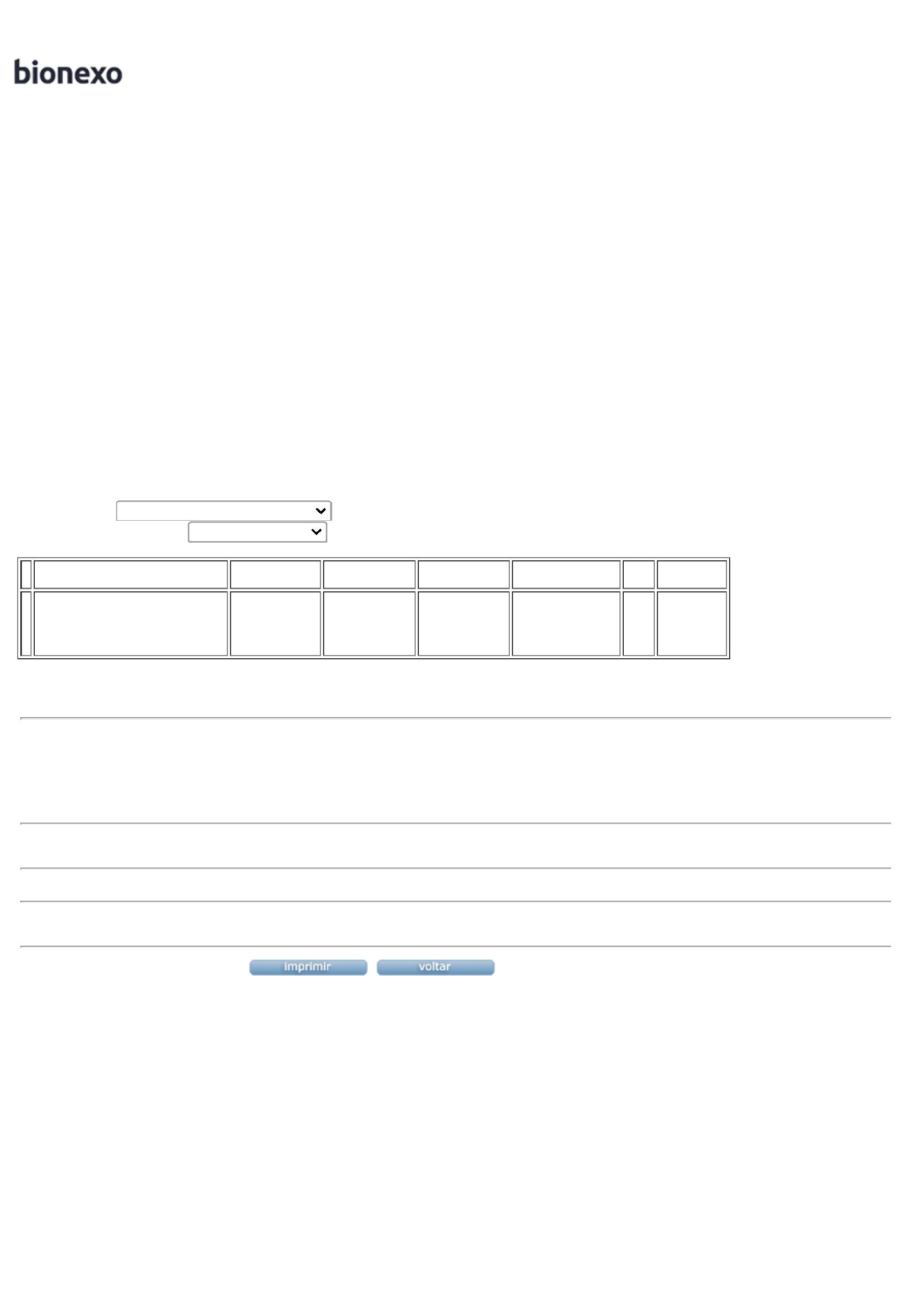 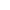 